EXPEDICIÓN 2020¡Enhorabuena! Estás dando un paso fundamental para optar a una de las 15 plazas para la Expedición 2020 con destino a Marruecos. Un viaje sostenible, interactivo y formativo por Marruecos para 15 jóvenes valientes y profesionales cuyo objetivo es hacer visible la riqueza humana y natural de un país vecino y hermano como lo es Marruecos, a través de su gente y de nuestra propia comunidad de viaje.Nos gustaría presentarte a la Asociación Be Wild Be Proud. Somos un proyecto que comenzó a andar en 2015, compuesto por jóvenes profesionales de diferentes ámbitos que a través de sus experiencias sociales tratan de mostrar el maravilloso mundo en el que vivimos mediante proyectos e iniciativas de desarrollo sostenible.  Buscamos potenciar un nuevo modelo de viaje en contacto con uno mismo y con las comunidades y personas que nos acogen a través de una mirada humana de respeto, empatía, escucha…La Expedición 2020 es el fruto de muchos viajes a través de un país con un sustrato humano y natural alucinante como lo es Marruecos. Europa y África, dos continentes con una relevancia cultural e histórica en nuestra peculiar historia de la humanidad sin comparación, que durante años han moldeado este sorprendente, pero a la vez cercano país. La Expedición 2020 va en búsqueda de esa riqueza desde el Alto Atlas y las montañas del sur, hasta las fértiles tierras y costas del Norte, desde las comunidades amazigh milenarias de esas montañas hasta las modernas ciudades de Tánger o Tetuán a más de 2000 km al norte. ¡Te damos la bienvenida a este maravilloso proyecto, que ha sido especialmente pensado para hacernos a todos y a todas felices aprendiendo, compartiendo y sobre todo…viajando!Firmado:  				Asociación Be Wild Be ProudSOLICITUD DE PLAZA PARA LA EXPEDICIÓN 2020En primer lugar, recuerda que este formulario deberás enviarlo a las direcciones de correo de  infobewildbeproud@gmail.com e info@rift-valley.com, junto a los siguientes documentos con el concepto de “Solicitud participación Expedición 2020”. Formulario de inscripción personal: Tómate el tiempo necesario para responderlo. Nuestra intención es conocerte un poco más y conocer tus enormes aptitudes. Muchas de las preguntas te podrán parecer insignificantes para un formulario para un viaje, pero como ya sabes este no es un viaje cualquiera… ¡Ánimo!Carta de motivación. (máximo 2000 caracteres) Te invitamos a compartir con nuestro equipo, qué te motiva de esta expedición y qué esperas conseguir viniendo como participante. ¡Deja volar tu imaginación! Buscamos una reflexión personal y no un modelo de Google. :)Curriculum Vitae actualizado. Una vez envíes estos documentos entrarás definitivamente en una fase de selección que durará hasta el día 23 de marzo de 2020. Durante las próximas dos semanas a esa fecha se decidirá entre el equipo de Be Wild Be Proud quién es seleccionado en primera instancia,  haciendo pública la lista de convocados/as el día 5 de abril. Desde entonces y hasta el día 25 de abril se deberá abonar la reserva de la plaza en el viaje (275€), y enviar un resguardo del pago de nuevo a las dos direcciones de correo electrónico mencionadas anteriormente. (4) En caso de no reservar la plaza en esos días, el mismo día 25 se informará a quienes estén en la lista de espera para optar a esta plaza que habría quedado libre hasta el día 30 de abril; día en el que quedará constituida la lista final de la comunidad de viaje que irá a Marruecos en agosto. Durante los meses de mayo y junio se realizarán talleres y dinámicas de preparación antes del viaje entre la propia comunidad de viajeros y viajeras, y el día 30 de junio como máximo, con un mes de antelación de partir hacia rutas marroquíes, se deberá abonar la cantidad restante de la reserva de la plaza (525€) y enviar de nuevo justificante de ello. (5)Esta cantidad se podrá ver reducida a la hora de abonarla en caso de que se hayan conseguido mayor número de patrocinadores y sponsor de los que estuvieran presupuestados al sacar la convocatoria. En caso de enviar esta inscripción y ser este el caso, se te informaría con anterioridad a los pagos a través de la cuenta de correo electrónico que nos hayas facilitado.CRONOGRAMA EXPEDICIÓN MARRUECOS 2020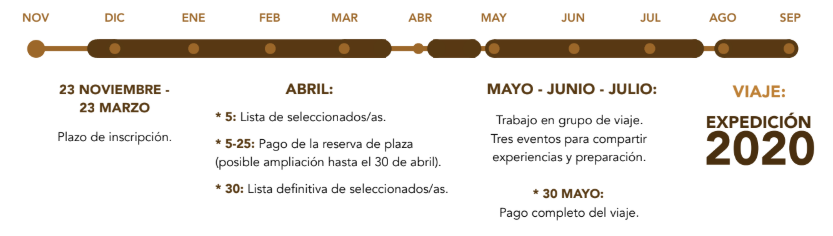 FORMULARIO DE INSCRIPCIÓN EXPEDICIÓN 2020Rellena este formulario por ordenador. No te debería llevar más de 60 minutos completarlo. Te invitamos a que te lo tomes con calma, este será el documento sobre el que se valore su solicitud de plaza para la Expedición 2020 principalmente y con el que queremos conocerte un poco mejor. ¡Gracias y ánimo!DATOS DE CONTACTO PERSONALESDATOS DE CONTACTO PERSONALESDATOS DE CONTACTO PERSONALESDATOS DE CONTACTO PERSONALESDATOS DE CONTACTO PERSONALESDATOS DE CONTACTO PERSONALESDATOS DE CONTACTO PERSONALESNombreApellidosCorreo electrónicoCorreo electrónicoNúmero de teléfonoNúmero de teléfonoComunidad autónomaComunidad autónomaProvincia¿Optas a una de las siete plazas preseleccionadas o a una de las ocho libres?PRESLIBRE¡Cuéntanos! ¿Cómo crees que puedes poner en valor tu profesión en este viaje?¡Cuéntanos! ¿Cómo crees que puedes poner en valor tu profesión en este viaje?¡Cuéntanos! ¿Cómo crees que puedes poner en valor tu profesión en este viaje?MOTIVACIONES DE VIAJEEn este apartado te invitamos a reflexionar acerca de tus motivaciones a la hora de viajar y de encontrarte con realidades y entornos ajenos donde poder adquirir un aprendizaje significativo. 1.A ¿Cuál crees que el es valor fundamental del viaje? (máx. 150 caracteres)1.B ¿Consideras que es importante que la gente viaje? ¿Por qué?  (máx. 150 c)1.D. A diferencia de lo que mucha gente piensa…se puede viajar a muchos lugares. Más o menos cerca, con más o menos cambios culturales y medioambientales, con más o menos dinero, …etc. Dentro de esta amplia visión del viaje, ¿podrías hablarnos de cuál ha sido el más revelador para ti? Si es que la había… ¿Crees que la gente que te acompañaba pensaría lo mismo?  (máx 300 c)1.E. ¿Cómo crees que ha cambiado el viaje en los últimos años? Hoy vivimos en un mundo global donde cientos de miles de personas viajan constantemente… ¿De qué manera crees que nos afecta? (máx 350 c)COMUNIDAD / CONVIVENCIACreemos firmemente en lo valioso que puede resultar ser tanto conocerse como viajar con uno mismo, pero en este caso os invitamos a reflexionar acerca de la importancia de compartir una comunidad de aprendizaje significativo. 2.A ¿Qué entiendes por “comunidad de aprendizaje”? ¿O qué te gustaría que fuera? (máx. 200 c)2.B ¿Cuáles crees que son o pueden ser tus virtudes y fortalezas cuando puedas compartir un viaje con otras personas? (máx. 200 c)2.C … ¿Y tus defectillos o debilidades? (máx. 200 c)2.D. Como bien sabrás uno de los valores añadidos de la Expedición 2020 es que pretendemos formar una comunidad de aprendizaje en torno a las 19 personas que compartiremos ruta, camino, y vida durante 16 días. ¿De que manera crees que podrías aportar a esta comunidad de aprendizaje tu valor añadido? Piensa en tus estudios, tu profesión, tus hobbies, tus virtudes, tu conocimiento inmaterial, …etc. ¡Todo vale! (máx. 300c)2.E. ¿Si tuvieras que dinamizar al grupo en un momento de “bajón” que tipo de actividad, consejo o juego propondrías para subir el ánimo? (máx. 400 c)VIAJE SOSTENIBLECreemos en que a través de un aprendizaje significativo mientras viajamos, podemos también convertirnos en agentes de cambio globales tratando de llevar a cabo un modelo de viaje sostenible que no perjudique ni al entorno ni a las personas que nos acogen en el país de destino. Nos comprometemos con los Objetivos de Desarrollo Sostenible (ODS) de Naciones Unidas para ello.  3.A ¿Si tuvieras que definir y explicar el “viaje sostenible” como lo harías? (máx.200 c)3.B ¿Sabes algo de los Objetivos de Desarrollo Sostenible? En este viaje apoyamos cinco de esos Objetivos como bien sabes: el ODS3, ODS5, ODS 10, ODS 13, y el más importante: el ODS 17. ¿De qué maneras crees que podemos apoyar estos objetivos durante nuestra ruta de viaje? (máx. 300 c)3.C ¿Si tuvieras que elegir uno de esos ODS para trabajarlo durante el viaje de manera personal cuál seria y cómo lo harías con la ayuda del grupo? (máx. 300 c)EXPEDICIÓN 2020: MARRUECOS Nuestra primera expedición tendrá como destino Marruecos, un maravilloso país que se encuentra en una posición privilegiada entre Europa y África. En este apartado queremos saber qué te atrae de este destino y cómo afrontas este viaje. Además, nos interesa saber cómo consideras que te adaptarías al estilo de viaje y la ruta establecida, ¡No te preocupes! No buscamos necesariamente a las personas más locas y aventureras, simplemente a las que tengan realmente ganas de vivir esta experiencia. 4.A Para viajar de manera sostenible y también en pleno contacto con el país de destino habrá algunas jornadas en las que en la misma ruta montaremos nuestro propio campamento para pernoctar, en el que pasaremos algunas horas de ruta en transportes, etc…habrá momentos de mayor o menor comodidad durante el viaje con el único objetivo de hacerlo todo lo atractivo que podamos. ¿Crees que estas preparado/a para esta experiencia? ¿Hay algo que te preocupe o te motive especialmente? (máx. 400 c)4.B Viajar es ante todo aprendizaje significativo. Es cuando nos encontramos en la mayor de nuestras capacidades a la hora de aprender de los demás, tanto de aquellas personas nuevas que te rodean como con aquellas con las que compartes el camino. ¿Cuáles que son las mayores ventajas a la hora de viajar con otras personas, y qué te gustaría que pudieran aportar? ¿Qué te suscita la idea de comunidad de viaje?  (máx. 300 c)4.C En Be Wild Be Proud solemos decir que cuando viajamos, conectamos de manera interior y exterior. Encontramos la paz entre aquello que nos es desconocido y por tanto valioso. ¿Cuándo has viajado…que cosas has aprendido? ¿Qué cosas te gustaría poder contar o explicar durante nuestra ruta? (máx 500 c)4.D: ¿Qué te llama la atención de Marruecos? ¿Lo conoces o sabes algo interesante que contarnos? 😊(300 c)